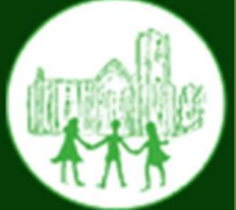 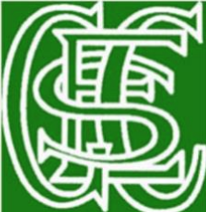 Tuesday 22nd  November – Y6 Crucial Crew PM Friday 25th November - Class 3 swimming PM DayClubCost per sessionTimeYear Group /Max no’sClub instructorMondayBreakfast Club£4.008.00 – 8.45 amAllMrs WrayMondayMulti- Sports Club£4.003.30 – 4.30pmAllMr WhitfordMondaySeekers Club (once a month) Running: 12.09/ 17.10/07.11Free3.30 – 4.30pmAllRev. Ian Kitching TuesdayBreakfast Club£4.008.00 – 8.45 amAllMrs WrayWednesdayBreakfast Club£4.008.00 – 8.45 amAllMrs WrayWednesdayDodgebal Club£4.003.30 – 4.30pmAllMr PowellThursdayBreakfast Club£4.008.00 – 8.45 amAllMrs WrayThursday Football Club£4.003.30 – 4.30pmAllMr PowellFridayBreakfast Club£4.008.00 – 8.45 amAllMrs Wray